Разъяснения к запросуПриложение к ответам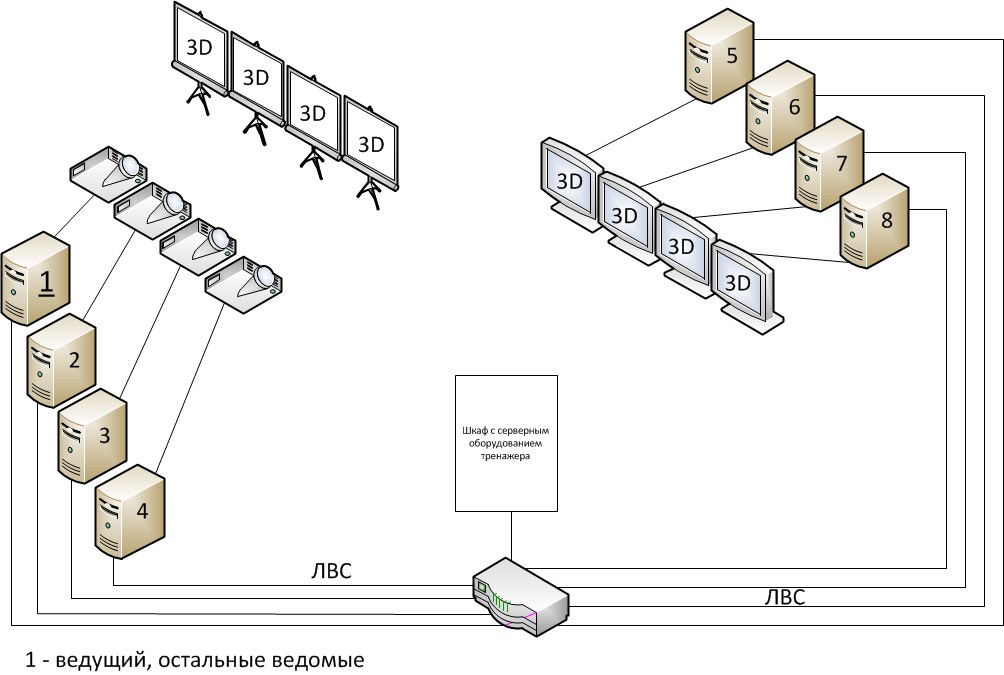 №п\пРаздел конкурсной документации (инструкции Участникам, информационная карта и т.д.)Содержание запроса на разъяснениеположений конкурсной документацииСодержание ответа на разъяснение положений конкурсной документацииТехническое задание Раздел 3 пункт 2На ст. Тайшет ВСЖД по требованиюисполнителя будут предоставлены всечертежи станции, план путевого развитияс точностью 1см., чертежи всех объектови подвижного состава, требуемые для 3Dмоделирования станции, а так же местаположения объектов. Так ли это?В соответствии  с разделом 3 пункт 2 Исполнитель самостоятельно получает исходные данные на ст. Тайшет, без участия ЗаказчикаТехническое задание Раздел 3 пункт 2Какая детализация объектов необходима?(например: подвижной составпрорисовать болты, крепления вагонов,окна. Указать что надо и что нет.)Детализация прорисовки объектов должна обеспечивать их реалистичность в 3D миреТехническое задание Раздел 3 пункт 2В движение необходимо приводитьтолько объекты отмеченные как«анимационные» и подвижной состав.Так ли это?ДаТехническое задание Раздел 3 пункт 3От тренажёра приходят данные оместоположении подвижного состава искорости. ПО моделирует движениевагона по принятым данным в 3D. Так лиэто?ДаТехническое задание Раздел 3 пункт 3.1.3Что имеется ввиду под определением«другие исполняемые модули»? Если этодатчики расположенные на станции, то вкаком виде принимать сигналы(аналоговые, дискретные и т.п.)? Какиедействия производит по принятымсигналам? Анимация объектов илипроизводить контроль движенияподвижного состава?Другие исполняемые модули это дополнительное программное обеспечение, разрабатываемое заказчикомТехническое задание Раздел 3 пункт 3.2 и 3.1.2Что подразумевает под собой пункт 3.2исключая пункт 3.1.2?пункт 3.2 является уточнением пункта 3.1.2Техническое задание Раздел 3 пункт 3.1.1Моделирование станции в 3D происходитвсегда с одного места (горочный пост) иимеет постоянный масштаб. Так ли это?Надо ли вращать «камеру»?Масштаб один, камера вращается и перемещаетсяТехническое задание Раздел 3 пункт 3.2Что, в пункте 3.2, подразумевается подпонятиями «визуализирующая система»и «управляющая программа»? Этодолжно быть клиент-серверноераспределённое приложение?Визуальная система – ПО, разрабатываемое Исполнителем;Управляющая программа – ПО тренажера, разрабатываемое ЗаказчикомТехническое задание Раздел 3 пункт 3.3На основании каких данных необходимопостроить граф путевого развития?На основе исходных данных (см пункт 2 раздела 3)Техническое задание Раздел 3 пункт 3.4.3На какую аппаратную базу будетустанавливаться ПО?Компьютерно-проекционную станциюТехническое задание Раздел 3 пункт 3.1, 3.2, 3.4.4Предоставьте функциональную схемуподключение компьютеров, мониторов,проекторов и т.д.См приложение к ответам